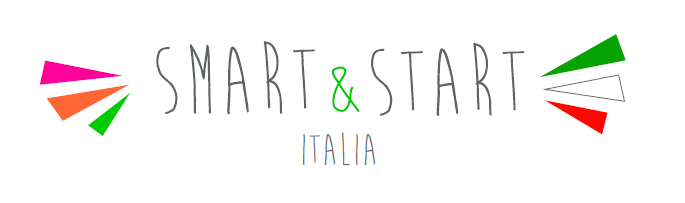 Dichiarazione campagna crowdfundingDa sottoscrivere da parte del legale rappresentante della società in caso di campagne di crowdfunding intraprese dalla società.DICHIARAZIONE SOSTITUTIVA DELL’ATTO DI NOTORIETÀai sensi dell’art. 47 del DPR 28/12/2000 n. 445Il sottoscritto ______________________________ nato a __________________________ prov. _____ il ___________________ residente a ________________________ prov. ______ in via_________________________________ n._________ in qualità di legale rappresentante della società XXX S.p.A/S.r.L. avente sede legale in _________________________________________ prov. _____ via ___________________________________________ n._________ e sede operativa in _________________________________________ prov. _____ via ___________________________________________ n._________ Codice Fiscale _________________ partita IVA ____________________ consapevole delle responsabilità penali previste per le ipotesi di falsità in atti e dichiarazioni mendaci così come stabilito negli artt. 75 e 76 del DPR n. 445 del 28/12/2000 D I C H I A R A che la società da me rappresentata ha concluso una campagna di crowdfunding con ad oggetto il proprio business plan presso il portale di crowdfunding www.YYYYY.it (di seguito anche “il Portale”), regolarmente iscritto all’apposito registro presso la CONSOB ai sensi del regolamento  allegato alla delibera n. 18592 del 26 giugno 2013, modificato con delibera n. 21110 del 10 ottobre 2019, in vigore dal 26 ottobre 2019);che tramite la predetta campagna sono stati raccolti, NN,00 €;che il Portale non fornisce dati idonei ad individuare inequivocabilmente l’investitore, se non al raggiungimento dell’obbiettivo finanziario prefissato;che l’elenco degli investitori fornito dal Portale è il seguente:che la quota di capitale sottoscritta dai soggetti di cui sopra è una quota minoritaria, non sufficiente ad influenzare le scelte operative e di governance della società da me rappresentata.Dichiara, infine, di essere informato, ai sensi e per gli effetti di cui all’art. 13 del Regolamento (UE) 679/2016 che i dati personali raccolti saranno trattati, anche con strumenti informatici, esclusivamente nell’ambito del procedimento per il quale la presente dichiarazione viene resa.Data _________________           Firma digitale Legale Rappresentante ______________________oppureData _________________           Firma Legale Rappresentante ______________________ (firma resa autentica allegando copia di documento di identità ai sensi dell’art. 38 DPR 445/2000)Nome CognomeMailCapitale sottoscritto